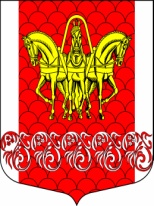 Российская ФедерацияСовет депутатов муниципального образования
«Кисельнинское сельское поселение»Волховского муниципального района 
Ленинградской областитретьего созываРЕШЕНИЕот 24 декабря 2018 года №38                                                            О  внесении изменений и дополнений в Положение о муниципальной службе  в муниципальном  образовании  «Кисельнинское сельское поселение» Волховского муниципального района Ленинградской области от 20 августа 2008 года № 25В целях приведения в соответствие с Федеральным законом от 02.03.2007 г. № 25-ФЗ «О муниципальной службе в Российской Федерации», законом Ленинградской области от 11.03.2008 № 14-оз «О правовом регулировании муниципальной службы в Ленинградской области», руководствуясь Уставом муниципального образования «Кисельнинское сельское поселение», решением Совета депутатов от 24 декабря 2018 года №  33  «О бюджете муниципального образования  «Кисельнинское сельское поселение» Волховского муниципального района Ленинградской области на 2019 год», Совет депутатов муниципального образования «Кисельнинское сельское поселение» Волховского муниципального района Ленинградской области  третьего созыва решил:        1. С 01 января 2019 года принять приложения 1,2  к Положению о муниципальной  службе  в муниципальном образовании «Кисельнинское сельское поселение» Волховского муниципального района Ленинградской области, утвержденное решением Совета депутатов муниципального образования «Кисельнинское сельское поселение»   от 20.08.2008 года №25 «Об утверждении Положения о муниципальной службе   в муниципальном образовании «Кисельнинское сельское поселение»  Волховского в новой редакции.2. Приложения 1, 2, утвержденные  решением Совета депутатов «О  внесении изменений и дополнений в Положение о муниципальной службе  в муниципальном  образовании  «Кисельнинское сельское поселение» Волховского муниципального района Ленинградской области» 26 декабря  2017 года № 45 признать утратившим силу.        3. Настоящее решение  подлежит опубликованию в газете   «Волховские огни», размещению на официальном сайте муниципального образования «Кисельнинское сельское поселение» кисельня.рф. и вступает в силу на следующий день после его официального опубликования.     4. Контроль за исполнением настоящего решения возложить на постоянную комиссию по бюджету, налогам и экономическим вопросам.Глава  МО Кисельнинское СП                                                   О. В. АверьяновР Е Е С Т Рмуниципальных должностей муниципальной службы в муниципальном образовании«Кисельнинское сельское поселение» Волховского муниципального района Ленинградской областиРазмер ежемесячной надбавки за классный чинмуниципальным служащим  муниципального образования  «Кисельнинское сельское поселение» Волховского муниципального района Ленинградской областиПриложение 1к РСД от  24.12.2018 г. №38Наименование муниципальных должностей муниципальной службыРазмер месячного должностного оклада Категория «руководители»Категория «руководители»Высшая муниципальная  должность муниципальной службыВысшая муниципальная  должность муниципальной службыГлава администрации МО «Кисельнинское сельское поселение»21734,00 рублейГлавная муниципальная должность муниципальной службыГлавная муниципальная должность муниципальной службыЗаместитель главы администрации МО «Кисельнинское сельское поселение», заведующий сектором по общим вопросам. ЖКХ. Строительства, транспорта, архивному делу, культуре, спорту, молодежной политике, ВУС, ГО и ЧС – 18474,00 рублейСтаршие муниципальные должности муниципальной службыСтаршие муниципальные должности муниципальной службыЗаведующий сектором по управлению имуществом, земельным вопросам и архитектуре17077,00  рублейЗаведующий сектором по финансам и экономике, бухгалтерии, муниципального заказа, главный бухгалтер17077,00  рублейКатегория «специалисты»Категория «специалисты»Старшие муниципальные должности муниципальной службыСтаршие муниципальные должности муниципальной службыВедущий специалист по земельным вопросам и архитектуре12110,00  рублейВедущий специалист сектора финансов и экономики, бухгалтерии, муниципального заказа12110,00  рублейМладшие муниципальные должности муниципальной службыМладшие муниципальные должности муниципальной службыСпециалист первой категории                          по общим вопросам, архивному делу, культуре, спорту, молодежной политике10556,00    рублейСпециалист первой категории ответственный секретарь административной комиссии10556,00 рублейПриложение 2к РСД от 24.12.2018 г. №39Группы должностей муниципальной службыКлассные чиныРазмер ежемесячной надбавки  (руб.)12Высшая группаВысшая группаМуниципальный служащий муниципального образования  «Кисельнинское сельское поселение»  Ленинградской области 1 класса10377,00Муниципальный служащий муниципального образования  «Кисельнинское сельское поселение»Ленинградской области 2 класса8652,00Муниципальный служащий муниципального образования  «Кисельнинское сельское поселение»Ленинградской области 3 класса8401,00Главная группаГлавная группаМуниципальный служащий муниципального образования  «Кисельнинское сельское поселение»  Ленинградской области 4 класса7910,00Муниципальный служащий муниципального образования  «Кисельнинское сельское поселение»  Ленинградской области 5 класса7891,00Муниципальный служащий муниципального образования  «Кисельнинское сельское поселение»  Ленинградской области 6 класса7677,00Ведущая группаВедущая группаМуниципальный служащий муниципального образования  «Кисельнинское сельское поселение»  Ленинградской области 7 класса6796,00Муниципальный служащий муниципального образования  «Кисельнинское сельское поселение»  Ленинградской области 8 класса6452,00Муниципальный служащий муниципального образования  «Кисельнинское сельское поселение»  Ленинградской области 9 класса6053,00Старшая группаСтаршая группаМуниципальный служащий муниципального образования  «Кисельнинское сельское поселение»  Ленинградской области 10 класса5561,00Муниципальный служащий муниципального образования  «Кисельнинское сельское поселение» Ленинградской области 11 класса5225,00Муниципальный служащий муниципального образования  «Кисельнинское сельское поселение»  Ленинградской области 12 класса4809,00Младшая группаМладшая группаМуниципальный служащий муниципального образования  «Кисельнинское сельское поселение»  Ленинградской области 13 класса4139,00Муниципальный служащий муниципального образования  «Кисельнинское сельское поселение»  Ленинградской области 14 класса3454,00Муниципальный служащий муниципального образования  «Кисельнинское сельское поселение»  Ленинградской области 15 класса2803,00